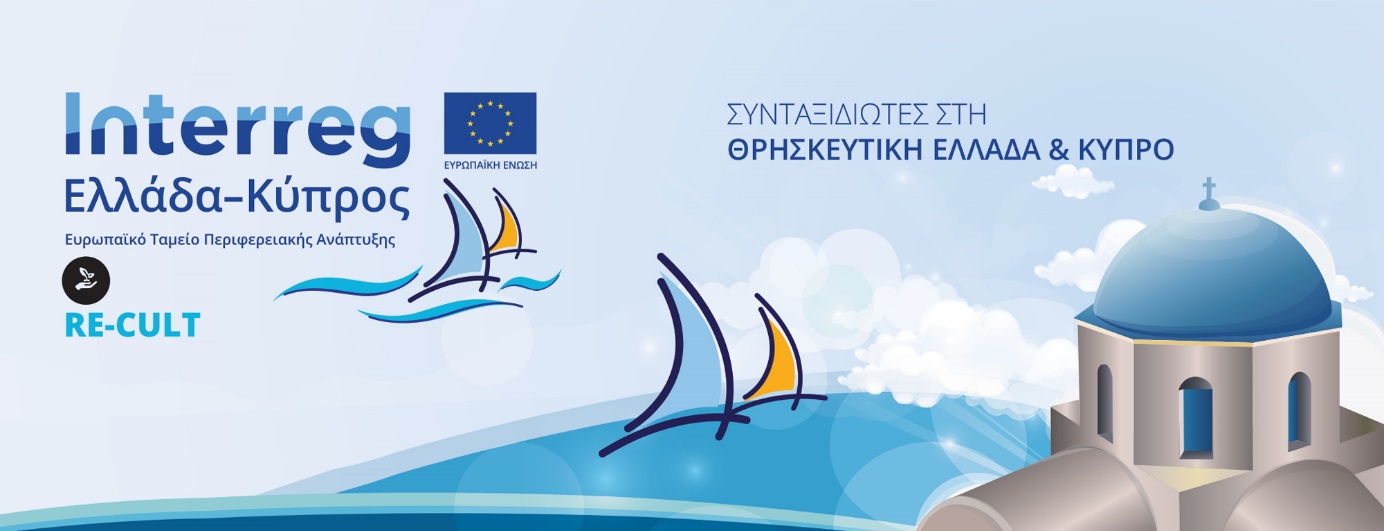 ΕΡΓΟΑνάδειξη και διάδοση της πολιτιστικής και φυσικής κληρονομιάς μέσα από την ανάπτυξη και θεσμική ενίσχυση του Θρησκευτικού Τουρισμού στη νησιωτική περιοχή της Ελλάδας και της Κύπρου(Ακρωνύμιο: RE-CULT)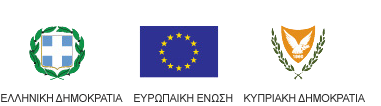 Διάγραμμα 1 Κατανομή ερωτώμενων ανά φύλο	7Διάγραμμα 2 Κατανομή ερωτώμενων ανά εθνικότητα	7Διάγραμμα 3 Τόπος διαμονής ερωτώμενων Ελλήνων	8Διάγραμμα 4 Κατανομή ερωτώμενων ανά ηλικία	8Διάγραμμα 5 Κατανομή ερωτώμενων ανά οικογενειακή κατάσταση	9Διάγραμμα 6 Κατανομή ερωτώμενων ανά επίπεδο εκπαίδευσης	9Διάγραμμα 7 Κατανομή ερωτώμενων ανά επάγγελμα/ιδιότητα	10Διάγραμμα 8 Κατανομή ερωτώμενων ανά ετήσιο οικογενειακό εισόδημα	10Διάγραμμα 9 Ποσοστά των περιοχών επίσκεψης και αναφοράς	11Διάγραμμα 10 Λόγοι επίσκεψης στις υπό εξέταση περιοχές	12Διάγραμμα 11 Με ποιον επισκέφθηκαν οι ερωτώμενοι την περιοχή αναφοράς	12Διάγραμμα 12 Είδος διαμονής	13Διάγραμμα 13 Αριθμός διανυκτερεύσεων ανά είδος καταλύματος	13Διάγραμμα 14 Θρησκευτικά μνημεία στη Λέσβο	15Διάγραμμα 15 Θρησκευτικά μνημεία στη Λήμνο	15Διάγραμμα 16 Θρησκευτικά μνημεία στη Νάξο	16Διάγραμμα 17 Θρησκευτικά μνημεία στην Πάρο	16Διάγραμμα 18 Θρησκευτικά μνημεία στη Σάμο	17Διάγραμμα 19 Θρησκευτικά μνημεία στη Σαντορίνη	17Διάγραμμα 20 Θρησκευτικά μνημεία στη Σύρο	18Διάγραμμα 21 Θρησκευτικά μνημεία στη Χίο	18Διάγραμμα 22 Εκδηλώσεις θρησκευτικού χαρακτήρα στη Λέσβο	19Διάγραμμα 23 Εκδηλώσεις θρησκευτικού χαρακτήρα στη Λήμνο	19Διάγραμμα 24 Εκδηλώσεις θρησκευτικού χαρακτήρα στη Νάξο	20Διάγραμμα 25 Εκδηλώσεις θρησκευτικού χαρακτήρα στην Πάρο	20Διάγραμμα 26 Εκδηλώσεις θρησκευτικού χαρακτήρα στη Σαντορίνη	21Διάγραμμα 27 Εκδηλώσεις θρησκευτικού χαρακτήρα στη Σύρο	21Διάγραμμα 28 Εκδηλώσεις θρησκευτικού χαρακτήρα στη Χίο	21Διάγραμμα 29 Δαπάνες ανά άτομο	22Διάγραμμα 30 Πρώτη φορά επίσκεψης της περιοχής	22Διάγραμμα 31 Σύγκριση της τωρινής επίσκεψης με την προηγούμενη φορά	23Διάγραμμα 32 Πρόθεση επίσκεψης της περιοχής ξανά	23Διάγραμμα 33 Βασικοί λόγοι για μη επίσκεψη	24Διάγραμμα 34 Πρόθεση επίσκεψης κάποιο θρησκευτικό μνημείο ξανά	25Διάγραμμα 35 Παράγοντες υψηλής ικανοποίησης από την περιοχή	26Διάγραμμα 36 Κυριότερα πλεονεκτήματα περιοχής	27Διάγραμμα 37 Κυριότερες αδυναμίες περιοχής	28Διάγραμμα 38 Απόψεις για την περιοχή ως θρησκευτικό τουρισμό	29Διάγραμμα 39 Πρόθεση σύστασης της περιοχής ως θρησκευτικό προορισμό	30Διάγραμμα 40 Προσδοκίες από την επίσκεψη στην περιοχή	30ΜΕΘΟΔΟΛΟΓΙΑ ΕΡΕΥΝΑΣΑντικείμενο και στόχοι της έρευναςΤο αντικείμενο της έρευνας αφορά στην καταγραφή και ανάλυση στάσεων, απόψεων και αντιλήψεων του πληθυσμού έρευνας (τουρίστες/προσκυνητές), με απώτερο στόχο την αποτύπωση στοιχείων αναφορικά με τις ροές του θρησκευτικού τουρισμού στην Ελλάδα με έμφαση σε στοιχεία εποχικότητας και επισκεψιμότητας σε μεγάλες θρησκευτικές εορτές (Χριστούγεννα, Πάσχα, 15Αύγουστος κλπ), σε βυζαντινά μνημεία αλλά και σε μνημεία πολιτιστικής κληρονομιάς που εμπίπτουν στον κατάλογο της UNESCO. Η εν λόγω έρευνα αφορά σε έρευνα γνώμης με εμβέλεια τις 2 Περιφέρειες της διασυνοριακής περιοχής στην Ελλάδα (Νότιο Αιγαίο, Βόρειο Αιγαίο) του προγράμματος «INTERREG V-A Ελλάδα-Κύπρος 2014-2020». Η έρευνα έχει ως αποδέκτες τουρίστες, επισκέπτες και προσκυνητές θρησκευτικών χώρων και διεξάγεται σε χώρους θρησκευτικού ενδιαφέροντος, σε βυζαντινά μνημεία, σε μνημεία πολιτιστικής κληρονομιάς που εμπίπτουν στον κατάλογο της UNESCO, αλλά και σε ξενοδοχεία και αεροδρόμια. Στόχος είναι να συλλεχθούν τουλάχιστον 1.500 πλήρως συμπληρωμένα ερωτηματολόγια που θα μπορέσουν να οδηγήσουν σε ασφαλή και αξιόπιστα στατιστικά συμπεράσματα.Στο παρόν τεύχος παρουσιάζονται τα πρώτα αποτελέσματα της έρευνας που διεξήχθη σε οκτώ (8) νησιά του Βορείου και του Νοτίου Αιγαίου και συγκεκριμένα (με αλφαβητική σειρά) στη Λέσβο, τη Λήμνο, τη Νάξο, την Πάρο, τη Σάμο, τη Σαντορίνη, τη Σύρο και τη Χίο.Μεθοδολογικά βήματα υλοποίησης έρευναςΓια την αποτελεσματική εφαρμογή της μεθοδολογίας της έρευνας η ομάδα έργου ακολουθεί τα παρακάτω βήματα:Σχεδιασμός των Ερωτηματολογίου (ερευνητικό εργαλείο). Σε αυτήν τη φάση, διαμορφώθηκαν οι στόχοι της έρευνας και καταρτίστηκε το κατάλληλο σύνολο ερωτήσεων που περιλήφθησαν στο ερωτηματολόγιο. Η κατάρτιση του ερωτηματολογίου και η σύνταξη των ερωτήσεων (ανοικτών, κλειστών, ονοματικών, σχεσιακών, αριθμητικών κ.λπ.) έγινε με βάση αυστηρούς κανόνες για τη διασφάλιση της αμεροληψίας, της πληρότητας και της σαφήνειας του ερωτηματολογίου, όπως επίσης και την αποφυγή πολωτικών φαινομένων.Λαμβάνοντας υπόψη τους στόχους της έρευνας και τα ερευνητικά ερωτήματα, κατά τη φάση σχεδιασμού των ερωτηματολογίων η ομάδα έργου έδωσε ιδιαίτερη βαρύτητα:Στην ανάγκη κάλυψης όλων των ζητημάτων που θέτει η πρωτογενής έρευναΣτην πληρότητα της δομής και στην ορθότητα της διατύπωσης των ερωτήσεων προκειμένου να ελαχιστοποιηθεί το φαινόμενο της απώλειας πληροφοριών λόγω αδυναμίας ή άρνησης των ερωτώμενων να απαντήσουνΣτην ανταπόκριση του δείγματος στις απαιτήσεις της στατιστικής ανάλυσης των απαντήσεων για την εξαγωγή αξιόπιστων συμπερασμάτωνΣτη μέση διάρκεια του ερωτηματολογίου, το οποίο δεν θα υπερβαίνει τα 10 λεπτά, λόγω του περιορισμένου χρόνου που θα έχουν να διαθέσουν οι ερωτώμενοι για τη συμπλήρωσή του.Οι τύποι ερωτήσεων συμπεριλήφθησαν προκειμένου να υπάρξουν αυξημένες δυνατότητες αναλύσεων και να αποσπαστεί η επιθυμητή πληροφόρηση είναι κατά περίπτωση:    Στόχος αποτέλεσε το ερωτηματολόγιο να είναι κατανοητό από το κοινό, με μικρές προτάσεις, ερωτήσεις και απαντήσεις. Ως εκ τούτου, εμπεριέχει μικρό αριθμό «ανοικτού» τύπου (με δυνατότητα ελεύθερης διατύπωσης), ενώ περιλαμβάνει κυρίως ερωτήματα «κλειστού» τύπου (με επιλογή απαντήσεων από κατάλογο προκαθορισμένο από τον ερευνητή), που προσφέρουν μεγαλύτερη επιλογή και ευκολία στη συμπλήρωση από τις απλές ερωτήσεις και επιπλέον παράγουν περισσότερες μεταβλητές. Ξεκινώντας από τις ερωτήσεις που σχετίζονται με τον σκοπό της έρευνας και συνεχίζοντας με αυτές που καθορίζουν το δείγμα, κάθε ερώτηση καλύπτει νοηματικά το εύρος που απαιτείται για τη συλλογή των απαραίτητων πληροφοριών, ώστε να εξαχθεί ένα ικανοποιητικό αποτέλεσμα στο στάδιο της αξιολόγησης.Καθορισμός δείγματος. Επιλέχθηκε το μέγεθος και η ποιότητα του πληθυσμού αναφοράς. Ο πληθυσμός της έρευνας είναι το τμήμα του ευρύτερου πληθυσμού που θα  συμπεριληφθεί στην έρευνα, με  δείγμα  αντιπροσωπευτικό και σύμφωνο με τους νόμους των στατιστικών πιθανοτήτων. Ως βάση δειγματοληψίας λαμβάνεται ο αριθμός των επισκεπτών ετησίως στις  δύο περιφέρειες (Νότιο Αιγαίο, Βόρειο Αιγαίο), όπως αποτυπώνεται από την Ελληνική Στατιστική Αρχή με τον αριθμό των αφίξεων και διανυκτερεύσεων σε ξενοδοχεία και  campings ανά περιφέρεια για το 2017.  Η μέθοδος δειγματοληψίας που θα ακολουθηθεί θα είναι η τυχαία στρωματοποιημένη δειγματοληψία.Κατά τη δειγματοληψία θα τηρηθεί απαρέγκλιτα ο κώδικας δημοσκοπήσεων του ΣΕΔΕΑ και ο αντίστοιχος διεθνής κώδικας δεοντολογία που έχει συντάξει η  Ευρωπαϊκή Εταιρεία για την έρευνα της Κοινής Γνώμης και Έρευνας Αγοράς (European Society for Orinion and Marketing Research ESOMAR).Έλεγχος. Πιλοτική εφαρμογή του ερευνητικού εργαλείου σε περιορισμένο δείγμα, για τον εντοπισμό πιθανών ελλείψεων και έλεγχο της λειτουργικής αξιοποίησής του.Διαχείριση. Επιτόπια συμπλήρωση του ερωτηματολογίου από κατάλληλα εκπαιδευμένους συνεντευκτές, σε χώρους θρησκευτικού ενδιαφέροντος, σε βυζαντινά μνημεία, σε μνημεία πολιτιστικής κληρονομιάς, ξενοδοχεία και αεροδρόμια.Κωδικοποίηση των δεδομένων. Έγινε με χρήση κατάλληλου πληροφοριακού συστήματος και σχεσιακών βάσεων δεδομένων, επιτρέποντας έτσι την περαιτέρω παραμετροποίηση και στατιστική επεξεργασία των ευρημάτων (περιλαμβανομένης της δόμησης και επεξεργασίας των ποιοτικών μεταβλητών).Ανάλυση. Εφαρμογή μεθοδολογιών ανάλυσης περιεχομένου (λόγου) για την επεξεργασία των ανοικτών ερωτήσεων. Εξαγωγή συμπερασμάτων και διάχυση αποτελεσμάτων. Σύνθεση των αναλυτικών ευρημάτων σε πορίσματα και διατύπωση των συμπερασμάτων σε παραδοτέα. ΠΡΟΦΙΛ ΔΕΙΓΜΑΤΟΣΣτην έρευνα ανταποκρίθηκαν 1500 άτομα εκ των οποίων το 56% αποτελούνταν από άντρες και το 44% από γυναίκες (Διάγραμμα  1). Επιπλέον, η συντριπτική πλειοψηφία (90%) ήταν Έλληνες και μόλις το 10% άλλης εθνικότητας (Διάγραμμα 2). Σημαντικό ποσοστό των Ελλήνων ερωτώμενων κατοικεί στην Αττική (25%) και 10% δήλωσε ως τόπο κατοικίας τη Θεσσαλονίκη (Διάγραμμα 3). Διάγραμμα 1 Κατανομή ερωτώμενων ανά φύλοΔιάγραμμα 2 Κατανομή ερωτώμενων ανά εθνικότηταΔιάγραμμα 3 Τόπος διαμονής ερωτώμενων ΕλλήνωνΌσον αφορά στην κατανομή των ερωτώμενων ανά ηλικία (Διάγραμμα 4), η πολυπληθέστερη ηλικιακή τάξη είναι αυτή των 35-44 ετών (με ποσοστό 34%) και ακολουθούν τα άτομα 45-54 ετών (με ποσοστό 24%), ενώ στον αντίποδα βρίσκονται όπως είναι αναμενόμενο τα δύο άκρα, δηλαδή τα άτομα κάτω των 25 ετών (με ποσοστό 7%) και τα άτομα άνω των 65 ετών (με ποσοστό 6%).Αναφορικά με την οικογενειακή κατάσταση, περισσότεροι από τους μισούς (56%) είναι έγγαμοι και ακολουθούν οι άγαμοι με 25% (Διάγραμμα 5).Διάγραμμα 4 Κατανομή ερωτώμενων ανά ηλικίαΔιάγραμμα 5 Κατανομή ερωτώμενων ανά οικογενειακή κατάστασηΑναφορικά με την κατανομή των ερωτώμενων ανά εκπαιδευτικό επίπεδο, υπερισχύουν με 43% οι απόφοιτοι ΑΕΙ/ΤΕΙ και με πολύ μικρότερα ποσοστά εμφανίζονται οι απόφοιτοι λυκείου (17%), οι απόφοιτοι τριτοβάθμιας μη πανεπιστημιακής εκπαίδευσης (13%) και με μεταπτυχιακό / διδακτορικό (10%), όπως φαίνεται στο Διάγραμμα 6.Διάγραμμα 6 Κατανομή ερωτώμενων ανά επίπεδο εκπαίδευσηςΌσον αφορά στην κατανομή των ερωτώμενων ανά επάγγελμα / ιδιότητα (Διάγραμμα 7), το 35% αφορά σε ιδιωτικούς υπαλλήλους και ακολουθούν οι δημόσιοι υπάλληλοι (20%) και οι αυτοαπασχολούμενοι (18%). Τέλος, περισσότεροι από τους μισούς δεν ήταν πρόθυμοι να απαντήσουν για το ύψος του οικογενειακού τους εισοδήματος (Διάγραμμα 8).Διάγραμμα 7 Κατανομή ερωτώμενων ανά επάγγελμα/ιδιότηταΔιάγραμμα 8 Κατανομή ερωτώμενων ανά ετήσιο οικογενειακό εισόδημαΑΠΟΤΕΛΕΣΜΑΤΑ ΕΡΕΥΝΑΣΗ έρευνα διεξήχθη σε οκτώ (8) νησιά του Βορείου και του Νοτίου Αιγαίου και συγκεκριμένα (με αλφαβητική σειρά) στη Λέσβο, τη Λήμνο, τη Νάξο, την Πάρο, τη Σάμο, τη Σαντορίνη, τη Σύρο και τη Χίο. Στο Διάγραμμα 9 παρουσιάζονται τα ποσοστά των περιοχών επίσκεψης και αναφοράς (τόπος συμπλήρωσης) των ερωτηματολογίων, όπου φαίνεται ότι υπερισχύουν οι επισκέψεις στην Πάρο. Διάγραμμα 9 Ποσοστά των περιοχών επίσκεψης και αναφοράςΟι μισοί σχεδόν (52%) από τους ερωτώμενους δήλωσαν ότι επισκέφτηκαν την περιοχή αναφοράς για λόγους αναψυχής, ενώ ένας στους τέσσερις για θρησκευτικούς λόγους / προσκυνήματα (26%). Για επαγγελματικούς λόγους επισκέφτηκαν τα νησιά αναφοράς το 15% των ερωτώμενων. Στο ακόλουθο Διάγραμμα 10 παρουσιάζονται αναλυτικά οι βασικότεροι λόγοι επίσκεψης στις υπό εξέταση περιοχές.Διάγραμμα 10 Λόγοι επίσκεψης στις υπό εξέταση περιοχέςΣτη συνέχεια, οι ερωτώμενοι κλήθηκαν να απαντήσουν με ποιον επισκέφθηκαν την περιοχή αναφοράς. Η πλειοψηφία αυτών δήλωσαν ότι επισκέφθηκαν την περιοχή με φίλους τους (28%), ενώ, επίσης, σημαντικό μερίδιο ερωτώμενων δήλωσε πως επισκέφθηκαν την περιοχή είτε με την οικογένειά τους (21%), είτε μόνοι τους (17%) αντίστοιχα. Στο Διάγραμμα 11 παρουσιάζονται αναλυτικά τα αποτελέσματα της συγκεκριμένης ερώτησης.Διάγραμμα 11 Με ποιον επισκέφθηκαν οι ερωτώμενοι την περιοχή αναφοράς Η συντριπτική πλειοψηφία των ερωτώμενων χρησιμοποίησαν τα Ξενοδοχεία ως βασικό είδος διαμονής με ποσοστό 63%, ενώ με πολύ χαμηλότερο ποσοστό ακολουθούν τα Ενοικιαζόμενα δωμάτια με μόλις 15% και τα Καταλύματα τύπου Airbnb με ποσοστό 7%. Το Διάγραμμα 12 παρουσιάζει αναλυτικά όλα τα είδη διαμονής που χρησιμοποιήθηκαν από τους ερωτώμενους στις περιοχές αναφοράς.Διάγραμμα 12 Είδος διαμονήςΑξίζει να σημειωθεί πως παρόλο που τα ξενοδοχεία εμφανίζονται με διαφορά ως το δημοφιλέστερο είδος διαμονής (όπως προαναφέρθηκε), ο μέσος όρος διανυκτερεύσεων σε αυτά είναι μόλις 4,2 (ίδιος αριθμός όπως και για διανυκτερεύσεις σε φίλους / συγγενείς) και μόνο η διαμονή στα κρουαζιερόπλοια εμφανίζει μικρότερο μέσο όρο διανυκτερεύσεων (2,3). Αντίθετα, τα κάμπινγκ και τα καταλύματα τύπου Airbnb καταλαμβάνουν τις δύο πρώτες θέσεις από πλευράς μέσου αριθμού διανυκτερεύσεων με 6,8 και 6,6 διανυκτερεύσεις αντίστοιχα. Ο συνολικός μέσος αριθμός διανυκτερεύσεων (για όλα τα είδη διαμονής) διαμορφώνεται στις 4,6 διανυκτερεύσεις. Ακολούθως, στο Διάγραμμα 13 παρουσιάζεται αναλυτικά ο μέσος αριθμός διανυκτερεύσεων ανά είδος καταλύματος.Διάγραμμα 13 Αριθμός διανυκτερεύσεων ανά είδος καταλύματοςΕν συνεχεία, οι ερωτώμενοι κλήθηκαν να απαντήσουν ποια θρησκευτικά μνημεία (π.χ. ναοί, μοναστήρια κ.λπ) επισκέφτηκαν και σε ποιες εκδηλώσεις θρησκευτικού χαρακτήρα συμμετείχαν κατά τη διάρκεια της επίσκεψής τους στο / στα νησί /α που επισκέφτηκαν. Οι ερωτήσεις ήταν ανοιχτού τύπου, δηλαδή οι ερωτώμενοι μπορούσαν να απαντήσουν ελεύθερα ότι επιθυμούν. Επειδή οι απαντήσεις είχαν ποικίλο εύρος, από πολύ γενικές έως και πολύ συγκεκριμένες, λόγω τόσο των προσωπικών επιλογών του κάθε ερωτώμενου όσο και λόγω των διαφορετικών συνθηκών και επιλογών του κάθε νησιού υπό εξέταση, τα αποτελέσματα θα αποδοθούν χωριστά για το κάθε υπό εξέταση νησί.Έτσι, όσον αφορά την πρώτη ανοιχτού τύπου ερώτηση: «Ποιο / ποια θρησκευτικά μνημεία επισκεφτήκατε στην περιοχή;» οι απαντήσεις που δόθηκαν από τους ερωτώμενους κωδικοποιήθηκαν στους κυριότερους άξονές τους και παρουσιάζονται ακολούθως ανά νησί με αλφαβητική σειρά (Διαγράμματα 14 έως 21):Ειδικότερα όπως φαίνεται στο Διάγραμμα 14, στη Λέσβο οι περισσότεροι επισκέπτες επισκέφτηκαν όλα τα θρησκευτικά μνημεία, ενώ δεύτερο σε επισκεψιμότητα έρχεται ο Άγιος Ραφαήλ Μανταμάδος.Διάγραμμα 14 Θρησκευτικά μνημεία στη ΛέσβοΣτη Λήμνο η Παναγία η Κακαβιώτισσα αποτελεί το θρησκευτικό μνημείο με τη μεγαλύτερη επισκεψιμότητα, ενώ στη Νάξο η Παναγία Δροσιανή.Διάγραμμα 15 Θρησκευτικά μνημεία στη ΛήμνοΔιάγραμμα 16 Θρησκευτικά μνημεία στη ΝάξοΣτην Πάρο, το προσκύνημα της Παναγίας Εκαντοπυλιανής αποτελεί το περισσότερο επισκέψιμο μνημείο, ενώ στη Σάμο πέρα από την πλειοψηφία που έδωσε την απάντηση <Δεν Ξέρω / Δεν Απαντώ>,  οι περισσότεροι ερωτώμενοι απάντησαν ότι επισκέφτηκαν όλα τα μνημεία.Διάγραμμα 17 Θρησκευτικά μνημεία στην ΠάροΔιάγραμμα 18 Θρησκευτικά μνημεία στη ΣάμοΣτη Σαντορίνη όπως φαίνεται στο Διάγραμμα 19, οι πολυπληθέστερες απαντήσεις είναι <Δεν Ξέρω / Δεν Απαντώ> και <Κανένα>. Πέρα αυτών η Μονή Προφήτη Ηλία, η Μονή Αγ. Νικολάου και ο Ι.Ν. Παναγίας Επισκοπής  συγκεντρώνουν σημαντικό αριθμό επισκεπτών.Διάγραμμα 19 Θρησκευτικά μνημεία στη ΣαντορίνηΣτη Σύρο ο Ι.Ν. Αγίου Νικολάου με 42% αποτελεί το μνημείο με τη μεγαλύτερη επισκεψιμότητα και ακολουθεί ο Ι.Ν. Αναστάσεως. Διάγραμμα 20 Θρησκευτικά μνημεία στη ΣύροΤέλος στη Χίο, ο μεγαλύτερος αριθμός επισκέψεων αφορούσε τη Νέα Μονή και ακολουθούν όλα τα μνημεία και η Αγ. Μαρκέλλα. Διάγραμμα 21 Θρησκευτικά μνημεία στη ΧίοΑντιστοίχως, στη δεύτερη ερώτηση ανοιχτού τύπου: «Σε ποιες εκδηλώσεις θρησκευτικού χαρακτήρα παραβρεθήκατε ή συμμετείχατε στην περιοχή;» οι απαντήσεις που δόθηκαν παρουσιάζονται ανά νησί και με αλφαβητική σειρά (Διαγράμματα 22 έως 28). Να σημειωθεί πως για τη συγκεκριμένη ερώτηση δεν υπάρχουν στοιχεία / απαντήσεις για το νησί της Σάμου. Ενδιαφέρον παρουσιάζει το γεγονός πως για όλα τα νησιά αναφοράς οι απαντήσεις <Δεν Ξέρω/Δεν Απαντώ> και <Καμία> είναι οι πολυπληθέστερες. Πέρα αυτών, οι θείες λειτουργίες ήταν αυτές οι εκδηλώσεις που σε μεγαλύτερο ποσοστό συγκέντρωσαν τη μεγαλύτερη συμμετοχή των ερωτώμενων.Διάγραμμα 22 Εκδηλώσεις θρησκευτικού χαρακτήρα στη ΛέσβοΔιάγραμμα 23 Εκδηλώσεις θρησκευτικού χαρακτήρα στη ΛήμνοΔιάγραμμα 24 Εκδηλώσεις θρησκευτικού χαρακτήρα στη ΝάξοΔιάγραμμα 25 Εκδηλώσεις θρησκευτικού χαρακτήρα στην ΠάροΔιάγραμμα 26 Εκδηλώσεις θρησκευτικού χαρακτήρα στη ΣαντορίνηΔιάγραμμα 27 Εκδηλώσεις θρησκευτικού χαρακτήρα στη ΣύροΔιάγραμμα 28 Εκδηλώσεις θρησκευτικού χαρακτήρα στη ΧίοΣε σχέση με το χρηματικό ποσό που δαπανήθηκε ανά άτομο συνολικά κατά τη διάρκεια της παραμονής των ερωτώμενων στις υπό εξέταση περιοχές, οι μεγαλύτερες δαπάνες αφορούν τη διαμονή (177 ευρώ κατά μέσο όρο), τη διατροφή (147 ευρώ κατά μέσο όρο) και την ψυχαγωγία (137 ευρώ), ενώ μικρότερα ποσά δαπανήθηκαν για λοιπά έξοδα (63 ευρώ), για εσωτερικές μετακινήσεις (42 ευρώ), για αγορές αναμνηστικών (35 ευρώ) και για εισιτήρια εισόδου (4 ευρώ). Να σημειωθεί πως η Μέση Συνολική Δαπάνη ανά άτομο (από όσους έδωσαν στοιχεία για αυτήν την ερώτηση) διαμορφώνεται στα 603 ευρώ. Οι δαπάνες παρουσιάζονται αναλυτικά στο Διάγραμμα 29.Διάγραμμα 29 Δαπάνες ανά άτομοΗ πλειοψηφία των ερωτώμενων επισκέπτεται την αντίστοιχη περιοχή αναφοράς για πρώτη φορά (68%), ενώ το 27% έχει επισκεφθεί ξανά την περιοχή αναφοράς (Διάγραμμα 30).Διάγραμμα 30 Πρώτη φορά επίσκεψης της περιοχήςΣχεδόν έξι στους δέκα (58%) απ’ όσους είχαν επισκεφθεί στο παρελθόν το νησί δήλωσαν πως η τωρινή τους επίσκεψη δεν ήταν ούτε καλύτερη / ούτε χειρότερη από την προηγούμενη φορά, ενώ το 29% δήλωσε πως ήταν καλύτερη και μόλις το 7% δήλωσε πως ήταν χειρότερη από την προηγούμενη φορά (Διάγραμμα 31).Διάγραμμα 31 Σύγκριση της τωρινής επίσκεψης με την προηγούμενη φοράΑσχέτως με το αν είχαν επισκεφθεί στο παρελθόν ή όχι τον τόπο αναφοράς, οι ερωτώμενοι κλήθηκαν να απαντήσουν αν θα επισκέπτονταν ξανά την περιοχή στο μέλλον. Η συντριπτική πλειοψηφία (σχεδόν 9 στους 10) δηλώνουν θετική πρόθεση, καθώς το 58% δηλώνουν πως είναι Πολύ πιθανό να επισκεφθούν ξανά την περιοχή και το 31% Αρκετά πιθανό. Στον αντίποδα, μόλις το 8% δηλώνει πως είναι Λίγο ή Καθόλου πιθανό να επισκεφθεί ξανά την περιοχή (Διάγραμμα 32).Διάγραμμα 32 Πρόθεση επίσκεψης της περιοχής ξανάΜεταξύ όσων απάντησαν πως είναι «Λίγο» ή «Καθόλου πιθανό» να επισκεφτούν ξανά την περιοχή, οι βασικοί λόγοι που επικαλούνται για την στάση τους αυτή είναι κατά σειρά: Δεν υπάρχει τουριστική συνείδηση / Δεν είναι τουριστικός προορισμός (24%), Δε μου άρεσε κάτι / τίποτα (22%), Έχω ξανάρθει / Δεν πηγαίνω στα ίδια μέρη (13%) και Δυσκολία στην πρόσβαση / Μεγάλη απόσταση (12%). Αναλυτικά, οι απαντήσεις στο ερώτημα αυτό δίνονται στο παρακάτω Διάγραμμα 33:Διάγραμμα 33 Βασικοί λόγοι για μη επίσκεψηΑντίστοιχα υψηλά (σχεδόν 8 στους 10) είναι και τα ποσοστά όσων δηλώνουν ότι θα επισκέπτονταν ξανά κάποιο ή κάποια από τα θρησκευτικά μνημεία της περιοχής (51% Πολύ πιθανό και 30% Αρκετά πιθανό), ενώ μόνο το 14% συνολικά δηλώνει πως δεν έχει πρόθεση να επισκεφθεί ξανά κάποιο/κάποια από τα αντίστοιχα θρησκευτικά μνημεία (10% Λίγο πιθανό και 4% Καθόλου Πιθανό) (Διάγραμμα 34).Διάγραμμα 34 Πρόθεση επίσκεψης κάποιο θρησκευτικό μνημείο ξανάΟι ερωτώμενοι κλήθηκαν, επίσης, να αξιολογήσουν μια σειρά από τομείς σχετικούς με την επίσκεψή τους στον αντίστοιχο τόπο αναφοράς όπως: τη διαμονή, την εστίαση και το φαγητό, τα διάφορα σημεία τουριστικού ενδιαφέροντος, τη φιλοξενία των κατοίκων, την ψυχαγωγία και τη νυχτερινή ζωή, τις αγορές και τα τοπικά προϊόντα, την ασφάλεια, τις συγκοινωνίες και την αξία των χρημάτων τους (value for money).Οι παράγοντες με την υψηλότερη καταγραφή βαθμού ικανοποίησης που αναφέρθηκαν (άθροισμα απαντήσεων «Αρκετά» και «Πολύ Ικανοποιητικό») είναι η Διαμονή (84%), η Εστίαση/Φαγητό (83%) και η Φιλοξενία (82%), ενώ αντίθετα οι παράγοντες με το μικρότερο βαθμό ικανοποίησης που αξιολογήθηκαν ήταν οι Αγορές/Τοπικά προϊόντα (69%) και οι Συγκοινωνίες με ποσοστό ικανοποίησης 58% (αναλυτικά στο Διάγραμμα 35).Διάγραμμα 35 Παράγοντες υψηλής ικανοποίησης από την περιοχήΟι δύο ακόλουθες ερωτήσεις ήταν ξανά ανοιχτού τύπου, οπότε οι ερωτώμενοι μπορούσαν να απαντήσουν ελεύθερα ότι επιθυμούν όσον αφορά ποιο θεωρούν ότι είναι κατά τη γνώμη τους α) το σημαντικότερο πλεονέκτημα και β) η σημαντικότερη αδυναμία της περιοχής που επισκέφθηκαν. Λόγω του εύρους των απαντήσεων, τα αποτελέσματα παρουσιάζονται ταξινομημένα και για τα 8 υπό εξέταση νησιά στις βασικότερες κατηγορίες που αφορούν αρχικά τα πλεονεκτήματα (Διάγραμμα 36) και εν συνεχεία τις αδυναμίες τους (Διάγραμμα 37).Όσον αφορά στα πλεονεκτήματα, τα κυριότερα είναι οι εκκλησίες και γενικότερα ο προορισμός ως τόπος θρησκευτικού τουρισμού και γενικότερα αξιολογήθηκαν ως καλοί προορισμοί για διακοπές. Με μικρότερο ποσοστό ακολουθούν οι παραλίες και οι θάλασσες.Διάγραμμα 36 Κυριότερα πλεονεκτήματα περιοχήςΌσον αφορά στις αδυναμίες, ενδιαφέρον παρουσιάζει το γεγονός ότι το 20% δεν εντοπίζει κάποια αδυναμία, ενώ το 22% δηλώνει ως μειονέκτημα το οδικό δίκτυο των νησιών αναφοράς. Άλλες αδυναμίες είναι η εγκατάσταση μεταναστών και προσφύγων, οι μη ικανοποιητικές συγκοινωνίες, το κόστος διακοπών, η καθαριότητα και η ανυπαρξία τουριστικής συνείδησης, γενικότερα οι δυσμενείς υποδομές.Διάγραμμα 37 Κυριότερες αδυναμίες περιοχής Λίγο πριν το τέλος της συνέντευξης, οι ερωτώμενοι κλήθηκαν να απαντήσουν κατά πόσο συμφωνούν ή διαφωνούν με ορισμένες προτάσεις που είχαν να κάνουν με τις περιοχές που επισκέφθηκαν. Πιο συγκεκριμένα, κλήθηκαν να αξιολογήσουν τέσσερεις παράγοντες: α) αν το νησί / νησιά που επισκέφθηκαν διαθέτει πολλά θρησκευτικά μνημεία, β) αν πραγματοποιούνται στην περιοχή αξιόλογες θρησκευτικές εκδηλώσεις, γ) αν υπάρχει δυνατότητα θρησκευτικού τουρισμού με άλλες δραστηριότητες και δ) αν η περιοχή διαθέτει οργανωμένη προβολή και αξιοποίηση όλων των ανωτέρω. Το 93% των ερωτώμενων αθροιστικά συμφωνεί ή μάλλον συμφωνεί πως οι εν λόγω περιοχές διαθέτουν πολλά θρησκευτικά μνημεία, το 91% επίσης, συμφωνεί ή μάλλον συμφωνεί πως πραγματοποιούνται αξιόλογες θρησκευτικές εκδηλώσεις, ενώ αντίστοιχα, για τις δύο προτάσεις που απομένουν δηλώνονται ελαφρώς χαμηλότερα ποσοστά συμφωνίας: 78% για την ύπαρξη δυνατότητας θρησκευτικού τουρισμού με άλλες δραστηριότητες και 73% ότι διαθέτουν οργανωμένη προβολή και αξιοποίηση όλων των παραγόντων που προαναφέρθηκαν στις προηγούμενες προτάσεις. Τα αποτελέσματα των απαντήσεων παρουσιάζονται αναλυτικά στο ακόλουθο διάγραμμα 30. Διάγραμμα 38 Απόψεις για την περιοχή ως θρησκευτικό τουρισμόΑκολούθως, οι επισκέπτες ερωτήθησαν για το αν θα σύστηναν το νησί ή τα νησιά που επισκέφθηκαν για θρησκευτικό / προσκυνηματικό τουρισμό. Η συντριπτική πλειοψηφία έχει θετική προδιάθεση ως προς τη σύσταση των περιοχών ως θρησκευτικούς / προσκυνηματικούς προορισμούς καθώς το 83% αθροιστικά δηλώνει Πολύ ή Αρκετά πιθανό να κάνει κάτι τέτοιο (Πολύ πιθανό 48% και Αρκετά πιθανό 35% αντίστοιχα). Μόνο το 9% αθροιστικά δηλώνει πως είναι Λίγο ή Καθόλου πιθανό να προτείνει τις περιοχές αυτές για θρησκευτικό / προσκυνηματικό τουρισμό (Διάγραμμα 39).Διάγραμμα 39 Πρόθεση σύστασης της περιοχής ως θρησκευτικό προορισμόΣτο κλείσιμο της συνέντευξης, οι ερωτώμενοι κλήθηκαν να απαντήσουν αν η επίσκεψή τους στην περιοχή αναφοράς ξεπέρασε ή όχι ως εμπειρία τις προσδοκίες που είχαν πριν από την πραγματοποίηση της επίσκεψής τους. Σχεδόν οι μισοί (48%) δήλωσαν ότι η εμπειρία τους ήταν περίπου το ίδιο όπως την περίμεναν. Το 33% δήλωσε πως η επίσκεψη επιβεβαίωσε τις όποιες προσδοκίες είχε πριν την πραγματοποίησή της, ενώ μόνο το 16% δήλωσε πως η εμπειρία του ήταν χειρότερη απ’ όσο περίμενε (Διάγραμμα 40).Διάγραμμα 40 Προσδοκίες από την επίσκεψη στην περιοχή ΣΥΝΟΨΗ ΕΡΕΥΝΑΣΗ έρευνα διεξήχθη σε οκτώ (8) νησιά του Βορείου και του Νοτίου Αιγαίου και συγκεκριμένα (με αλφαβητική σειρά) στη Λέσβο, τη Λήμνο, τη Νάξο, την Πάρο, τη Σάμο, τη Σαντορίνη, τη Σύρο και τη Χίο. Στην έρευνα ανταποκρίθηκαν 1500 άτομα, εκ των οποίων το 56% αποτελούνταν από άντρες και το 44% από γυναίκες. Η συντριπτική πλειοψηφία (90%) ήταν Έλληνες με σημαντικά ποσοστά να κατοικούν στην Αττική (25%) και 10% δήλωσε ως τόπο κατοικίας τη Θεσσαλονίκη. Το μέσο προφίλ των ερωτώμενων αφορά σε άτομο ηλικίας 35-44 ετών, έγγαμο, απόφοιτο ΑΕΙ/ΤΕΙ και ιδιωτικό υπάλληλο.Οι μισοί σχεδόν (52%) από τους ερωτώμενους δήλωσαν ότι επισκέφτηκαν την περιοχή αναφοράς για λόγους αναψυχής, ενώ ένας στους τέσσερις για θρησκευτικούς λόγους / προσκυνήματα (26%). Η πλειοψηφία επισκέφτηκε την περιοχή με φίλους τους (28%). Αναφορικά με το είδος τους καταλύματος που χρησιμοποίησαν, τα Ξενοδοχεία αποτέλεσαν το βασικό είδος διαμονής με ποσοστό 63% και με μέσο όρο διανυκτερεύσεων σε αυτά μόλις 4,2  βράδια, ενώ με πολύ χαμηλότερο ποσοστό ακολουθούν τα Ενοικιαζόμενα δωμάτια (15%) και τα Καταλύματα τύπου Airbnb (7%) με μέσο όρο 5,2 και 6,6 διανυκτερεύσεις αντίστοιχα. Ο συνολικός μέσος αριθμός διανυκτερεύσεων (για όλα τα είδη διαμονής) διαμορφώνεται στις 4,6 διανυκτερεύσεις. Όσον αφορά σε ποια θρησκευτικά μνημεία επισκέφτηκαν οι ερωτώμενοι διακρίθηκαν ανά νησί αναφοράς, στη Λέσβο ο Άγιος Ραφαήλ Μανταμάδος, στη Λήμνο η Παναγία η Κακαβιώτισσα, στη Νάξο η Παναγία Δροσιανή, στην Πάρο, το προσκύνημα της Παναγίας Εκαντοπυλιανής, στη Σύρο ο Ι.Ν. Αγίου Νικολάου, στη Χίο η Νέα Μονή, ενώ φαίνεται πώς όλα τα θρησκευτικά μνημεία προσελκύουν την πλειοψηφία των επισκεπτών στη Σάμο και αντίθετα στη Σαντορίνη υπερισχύει η απάντηση <Δεν Ξέρω / Δεν Απαντώ>.Σε σχέση με το χρηματικό ποσό που δαπανήθηκε ανά άτομο συνολικά κατά τη διάρκεια της παραμονής των ερωτώμενων στις υπό εξέταση περιοχές, οι μεγαλύτερες δαπάνες αφορούν τη διαμονή (177 ευρώ κατά μέσο όρο), τη διατροφή (147 ευρώ κατά μέσο όρο) και την ψυχαγωγία (137 ευρώ), ενώ μικρότερα ποσά δαπανήθηκαν για λοιπά έξοδα (63 ευρώ), για εσωτερικές μετακινήσεις (42 ευρώ), για αγορές αναμνηστικών (35 ευρώ) και για εισιτήρια εισόδου (4 ευρώ).Η πλειοψηφία των ερωτώμενων επισκέπτεται την αντίστοιχη περιοχή αναφοράς για πρώτη φορά (68%), ενώ σχεδόν έξι στους δέκα (58%) απ’ όσους είχαν επισκεφθεί στο παρελθόν το νησί δήλωσαν πως η τωρινή τους επίσκεψη δεν ήταν ούτε καλύτερη / ούτε χειρότερη από την προηγούμενη φορά. Το 58% δήλωσε πως είναι Πολύ πιθανό να επισκεφθεί ξανά την περιοχή και το 31% Αρκετά πιθανό. Μεταξύ όσων απάντησαν πως είναι «Λίγο» ή «Καθόλου πιθανό» να επισκεφτούν ξανά την περιοχή, οι βασικοί λόγοι που επικαλούνται για την στάση τους αυτή είναι κατά σειρά: Δεν υπάρχει τουριστική συνείδηση / Δεν είναι τουριστικός προορισμός (24%), Δε μου άρεσε κάτι / τίποτα (22%), Έχω ξανάρθει / Δεν πηγαίνω στα ίδια μέρη (13%) και Δυσκολία στην πρόσβαση / Μεγάλη απόσταση (12%).Ενδιαφέρον παρουσιάζουν τα ποσοστά όσων δηλώνουν ότι θα επισκέπτονταν ξανά κάποιο ή κάποια από τα θρησκευτικά μνημεία της περιοχής (51% Πολύ πιθανό και 30% Αρκετά πιθανό).Οι παράγοντες με την υψηλότερη καταγραφή βαθμού ικανοποίησης που αναφέρθηκαν (άθροισμα απαντήσεων «Αρκετά» και «Πολύ Ικανοποιητικό») είναι η Διαμονή (84%), η Εστίαση/Φαγητό (83%) και η Φιλοξενία (82%), ενώ αντίθετα οι παράγοντες με το μικρότερο βαθμό ικανοποίησης που αξιολογήθηκαν ήταν οι Αγορές/Τοπικά προϊόντα (69%) και οι Συγκοινωνίες με ποσοστό ικανοποίησης 58%.Τα κυριότερα πλεονεκτήματα των περιοχών αναφοράς φαίνεται να είναι οι εκκλησίες και γενικότερα ο προορισμός ως τόπος θρησκευτικού τουρισμού και γενικότερα αξιολογήθηκαν ως καλοί προορισμοί για διακοπές. Από την άλλη πλευρά, το 20% δεν εντοπίζει κάποια αδυναμία, ενώ το 22% δηλώνει ως μειονέκτημα το οδικό δίκτυο των νησιών αναφοράς. Άλλες αδυναμίες που εντοπίστηκαν από τους ερωτώμενους είναι η εγκατάσταση μεταναστών και προσφύγων, οι μη ικανοποιητικές συγκοινωνίες, το κόστος διακοπών, η καθαριότητα και η ανυπαρξία τουριστικής συνείδησης, γενικότερα οι δυσμενείς υποδομές.Το 93% των ερωτώμενων αθροιστικά συμφωνούν ή μάλλον συμφωνούν πως οι εν λόγω περιοχές διαθέτουν πολλά θρησκευτικά μνημεία, το 91% επίσης, συμφωνούν ή μάλλον συμφωνούν πως πραγματοποιούνται αξιόλογες θρησκευτικές εκδηλώσεις. Επίσης το 78% συμφωνεί ότι υφίσταται η δυνατότητα συνδυασμού του θρησκευτικού τουρισμού με άλλες δραστηριότητες και το 73% ότι οι εν λόγω προορισμοί διαθέτουν οργανωμένη προβολή και αξιοποίηση όλων των παραγόντων.Ενθαρρυντικό είναι το στοιχείο ότι η συντριπτική πλειοψηφία έχουν θετική προδιάθεση ως προς τη σύσταση των περιοχών ως θρησκευτικούς / προσκυνηματικούς προορισμούς καθώς το 83% αθροιστικά απάντησε ότι είναι Πολύ ή Αρκετά πιθανό να προβούν σε κάτι τέτοιο.Τέλος, σχεδόν οι μισοί (48%) δήλωσαν ότι η εμπειρία τους ήταν περίπου όπως προσδοκούσαν ενώ το 33% δήλωσε πως η επίσκεψη επιβεβαίωσε τις όποιες προσδοκίες είχε πριν την πραγματοποίησή της.ΠΑΚΕΤΟ ΕΡΓΑΣΙΑΣΠΕ3ΠΑΡΑΔΟΤΕΟ Παραδοτέο Π.3.4.3 Διεξαγωγή πρωτογενούς Έρευνας αποτύπωσης στοιχείων που αφορούν στην τουριστική κίνηση και το προφίλ των τουριστών προσκυνηματικού τουρισμού στην Ελλάδα. Καταγραφή κοινής παρουσίασης με ΚύπροΥΠΕΥΘΥΝΟΣ ΔΙΚΑΙΟΥΧΟΣΕκκλησία της ΕλλάδοςΈΚΔΟΣΗ:	ΤελικήΔΙΑΘΕΣΙΜΟΤΗΤΑ:ΕμπιστευτικόΣΥΝΤΑΚΤΗΣ ΕΝΩΣΗ ΕΤΑΙΡΙΩΝ ΓΝΩΣΗ ΑΝΑΠΤΥΞΙΑΚΗ ΣΥΜΒΟΥΛΕΥΤΙΚΗ Ι.Κ.Ε. & ΠΑΛΜΟΣ ΑΝΑΛΥΣΙΣ Ι.Κ.Ε.